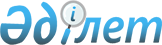 Батыс Қазақстан облысы Ақжайық ауданы бойынша халық үшін тұрмыстық қатты қалдықтарды жинауға, тасымалдауға, сұрыптауға және көмуге арналған тарифтерді бекіту туралыБатыс Қазақстан облысы Ақжайық аудандық мәслихатының 2023 жылғы 17 сәуірдегі № 2-8 шешімі. Батыс Қазақстан облысының Әділет департаментінде 2023 жылғы 20 сәуірде № 7146-07 болып тіркелді
      Қазақстан Республикасының Экология кодексінің 365 - бабының 3 - тармағының 3) тармақшасына, Қазақстан Республикасының "Қазақстан Республикасындағы жергілікті мемлекеттік басқару және өзін–өзі басқару туралы" Заңының 6 - бабына сәйкес, Ақжайық аудандық мәслихаты ШЕШТІ:
      1. Батыс Қазақстан облысы Ақжайық ауданы бойынша халық үшін тұрмыстық қатты қалдықтарды жинауға, тасымалдауға, сұрыптауға және көмуге арналған тарифтері осы шешімнің қосымшасына сәйкес бекітілсін.
      2. Осы шешім оның алғашқы ресми жарияланған күнінен кейін күнтізбелік он күн өткен соң қолданысқа енгізіледі. Батыс Қазақстан облысы Ақжайық ауданы бойынша халық үшін тұрмыстық қатты қалдықтарды жинауға, тасымалдауға, сұрыптауға және көмуге арналған тарифтер
					© 2012. Қазақстан Республикасы Әділет министрлігінің «Қазақстан Республикасының Заңнама және құқықтық ақпарат институты» ШЖҚ РМК
				
      Ақжайық аудандық маслихат төрағасы

С. Сиражев
Ақжайық аудандық
мәслихатының
2023 жылғы 17 сәуірдегі № 2-8
шешіміне қосымша
№
Атауы
Есептік бірлік
Теңге (Қосылған құн салығысыз)
1.
Жайлы үйлер 
1 тұрғыннан айына
148,85
2.
Жайлы емес үйлер
1 тұрғыннан айына
148,85
3.
Бір бірлігіне (көлеміне) жылдық тариф
1 метр куб
1941,47